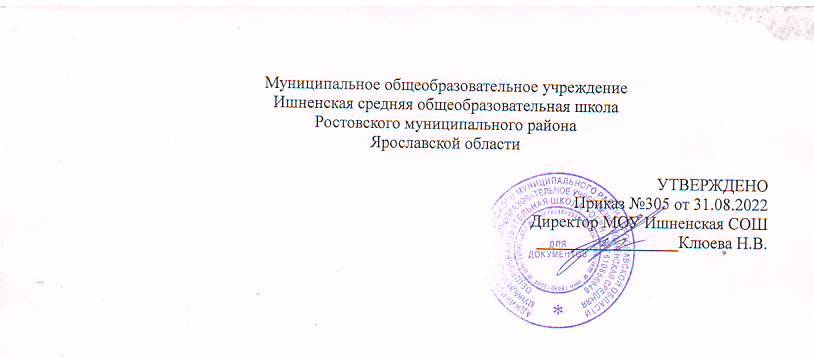 ПОЛОЖЕНИЕ о школьном методическом объединении классных руководителейОбщие положенияНастоящее Положение о методическом объединении классных руководителей работниками МОУ Ишненская СОШ  Ростовского  района; разработано в соответствии с Федеральным законом Российской Федерации от 29.12.2012 № 273-ФЗ «Об образовании в Российской Федерации».Методическое объединение классных руководителей (далее МО) – методическая служба, координирующая информационно - методическую и организационную работу классных руководителей 1-11 классов.МО классных руководителей в своей деятельности руководствуется следующими нормативно-правовыми документами:Федеральным законом Российской Федерации от 29.12.2012 № 273-ФЗ «Об образовании в Российской Федерации»;Конвенцией о правах ребенка;Конституцией РФ;Приказами Министерства просвещения России: от 15.08.2022 №03-1190,0т 25 .08.2022. №07-5789)Уставом, локальными правовыми актами, приказами и распоряжениями директора МОУ Ишненская СОШ.МО создается из классных руководителей 1--11 классов.Руководителями МО назначаются и утверждаются приказом директора педагогические работники, с их согласия, с учетом педагогического опыта, мастерства, индивидуальных особенностей;1.6 МО строит свою работу в соответствии с требованиями, определяемыми уставом ОУ, программой развития ОУ на основе годового плана школы. 1.7.Настоящее положение утверждается приказом директора и согласовывается с членами методического объединения.Цели и задачи деятельности методического объединения классных руководителейМетодическое объединение классных руководителей – это объединение классных руководителей начального, основного и среднего звена, создаваемое с целью методического обеспечения воспитательного процесса, исследования его эффективности, повышения профессионального мастерства педагогов.Задачи деятельности МО:обеспечение выполнения единых принципиальных подходов к работе классных руководителей;повышение теоретического, научно-методического уровня подготовки классных руководителей по вопросам воспитательной работы;информирование о нормативно-правовой базе, регулирующей работу классных руководителей;формирование мотивационной сферы педагогов в целях совершенствования профессиональной компетенции;обобщение, систематизация и распространение передового педагогического опыта;вооружение классных руководителей современными воспитательными технологиями и знанием современных форм и методов работы;координация планирования, организации и педагогического анализа воспитательных мероприятий в классных коллективах;Функции методического объединения классных руководителейОрганизационно-координирующая: - устанавливает связи между классными руководителями, организует их взаимодействие, обмен опытом по вопросам воспитания, ведению документации;Коммуникативная:регулирует отношения классных руководителей школы;содействует развитию единого воспитательного пространства школы;Аналитико-прогностическая:изучает индивидуальные особенности воспитательной системы школы, динамику ее развития;вырабатывает и корректирует принципы воспитания и социализации учащихся в образовательном пространстве школы;Основные направления деятельности методического объединения классных руководителейВедет методическую работу по всем направлениям профессиональной деятельности классного руководителя.Организует повышение профессионального, культурного и творческого роста классных руководителей; стимулирует их инициативу и творчество, активизирует их деятельность в исследовательской, поисковой работе по воспитанию детей; подбирает руководителей проблемных групп.Изучает и анализирует состояние воспитательной работы в классах, выявляет и предупреждает недостатки, затруднения в работе классных руководителей, органов самоуправления, актива учащихся.Вносит предложения по методическому обеспечению воспитательного процесса школы, корректировке требований к работе классных руководителей.Готовит методические рекомендации в помощь классному руководителю, организует их освоение.Разрабатывает методические рекомендации для родителей учащихся по их воспитанию, соблюдению режима их труда и отдыха в целях наилучшей организации досуга детей.Организует работу методических семинаров для начинающих, малоопытных учителей.Обсуждает пути реализации нормативных документов, методических материалов в своей области.Внедряет достижения классных руководителей в практику работы педагогического коллектива.Организует творческие отчеты классных руководителей, конкурсы, методические выставки материалов по воспитательной работе.Разработка положений о проведении конкурсовОрганизация работы методического объединения классных руководителейВозглавляет МО руководитель, назначаемый директором школы из числа наиболее опытных классных руководителей по согласованию с членами МО.Работа МО проводится в соответствии с планом работы на текущий год. План составляет руководитель МО совместно с заместителем директора по воспитательной работе и утверждается директором школы (в случае необходимости в него могут быть внесены коррективы).Заседания методического объединения проводить не реже одного раза в четверть. За учебный год проводится не менее 4-х заседаний методического объединения классных руководителей.О месте и времени проведения заседания руководитель обязан поставить в известность коллектив и заместителя директора по воспитательной работе.Заседания МО протоколируются. По каждому из обсуждаемых на заседании вопросов принимаются решения, которые фиксируются в протоколе.При рассмотрении вопросов, затрагивающих тематику и интересы других МО на заседание необходимо приглашать их представителей (учителей).Заседания методического объединения оформляются в виде протоколов. Протоколы хранятся в течение одного учебного года.В конце учебного года руководитель методического объединения классных анализирует работу МОРуководитель методического объединения классных руководителей несет ответственность:за планирование, подготовку, проведение и анализ деятельности методического объединения классных руководителей;ведение документации и отчетности деятельности методического объединения классных руководителей;за формирование банка данных воспитательных мероприятий.Права и обязанности членов методического объединения классных руководителейПрава членов методического объединения:Выдвигать предложения по улучшению воспитательного процесса в школе.Вносить коррективы в работу МО, программу развития школы.Обращаться за консультациями по проблеме воспитания к заместителям директораХодатайствовать перед администрацией школы о поощрениях своих членов за успехи в работе.Выдвигать от МО членов для участия в конкурсе педагогических достижений.Своевременно получать от администрации школы всю необходимую нормативную, научно методическую литературу и документацию.Рекомендовать своим членам различные формы повышения педагогического мастерства за пределами школы. 6.2.Обязанности членов методического объединения.Знать классические и новые подходы и методы воспитания, нормативные документы, требования к организации воспитательного процесса, владеть основами самоанализа педагогической деятельности.-Участвовать в заседаниях методического объединения классных руководителей, практических семинарах, в проведении общешкольных смотров, фестивалей, конкурсов.Активно участвовать в разработке открытых воспитательных мероприятий (классных часов, коллективных творческих дел, акций), стремиться к повышению уровня профессионального мастерства.Документация методического объединения классных руководителей:Положение о МО;Положение об осуществлении функции классного руководителя педагогическими работниками МОУ Ишненская СОШ Ростовского района;Годовой план работы МО;Протоколы заседаний МО;-Материалы банка данных воспитательных мероприятий-Анализ деятельности МО представляется заместителю директора по ВР в конце учебного года.Контроль за деятельностью методического объединения классных руководителейКонтроль за деятельностью МО осуществляется заместителем директора по воспитательной работе.